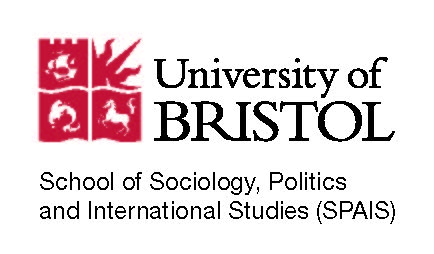 Application Form for Visiting Researchers					To be completed by an individual requesting honorary researcher status in SPAIS Please submit the form electronically to sarah.mcalinden@bristol.ac.ukName and title:	Qualifications:Current position and address: Contact email:Dates of proposed visit/association: Further information:Please indicate the reasons for requesting honorary research status, including goals and expected outcomes, and which academic(s) amongst current SPAIS staff you will be working with:Supporting Statement from SPAIS staff host/mentor: Brief statement of support confirming collaboration and indicating benefit of honorary status to the individual and to the School: